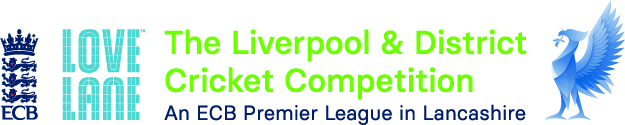 L&DCC WOMEN’S SOFTBALL TOURNAMENT 2020 ‘Group’ Games: 16TH, 23rd, 30th, 31st AUGUST 2020		Finals Day: 6th SEPTEMBER 2020BOOKING FORMClub Name:Main Contact Name:Email Address:Main Contact Tel No:The Tournament runs over 5 DAYS. The first 4 days are ‘GROUP’ STAGES. The top 4 placed teams will qualify for the FINALS DAY to be held on 6th SEPTEMBER. Your team will play in only 2 of the ‘Group’ days. ALL MATCHES ARE 8 A SIDEPlease place an X in the box BELOW to signify you wish to enter the competitionWomen’s Softball Tournament 2020‘GROUP’ STAGEINDIVIDUAL TEAMS WILL PLAY ON TWO OF THESE DATES:1200-1600 16TH, 23rd, 30th, 31st AUGUST 2020PROVISIONAL TIMINGS 1200-1600 (TBC) – Covid Measures: arrival and start times of groups will be staggeredCost per Team £60 per MEET (‘Group’ Stage)-----------------------------------------------------------------CONTD…..PAGE 1 OF 2FINALS DAYTOP 4 PLACED TEAMS QUALIFY6th SEPTEMBER 2020TIMINGS (TBC)Cost per Team £40-----------------------------------------------------------------PAYMENT METHODThe process of collecting team/club fees for W&G Cricket has changed this year and will follow the model introduced for the 2020 Indoor Tournament in March. Competition fees will be collected direct from the clubs via their club statements. Once an application is submitted and there is space, this constitutes a booking and the fee becomes payable. Please make sure you have the full agreement of your club.*Please place an X in the box BELOW to acknowledge you have read and understand the abovestatement regarding payment   Please email the completed Booking Form to: ldccwgcricket@virginmedia.com**Please read in conjunction with the Full Competition Rules**Any queries to:Paul BateL&DCC Women and Girls Cricket Officerldccwgcricket@virginmedia.comMb: 07713 629673										PAGE 2 OF 2